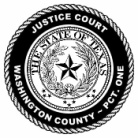 JUSTICE OF THE PEACE – PRECINCT ONE – WASHINGTON COUNTY, TEXASJUSTICE OF THE PEACE – PRECINCT ONE – WASHINGTON COUNTY, TEXASJUSTICE OF THE PEACE – PRECINCT ONE – WASHINGTON COUNTY, TEXASJUSTICE OF THE PEACE – PRECINCT ONE – WASHINGTON COUNTY, TEXASJUSTICE OF THE PEACE – PRECINCT ONE – WASHINGTON COUNTY, TEXASJUSTICE COURT DOCKET04/05/2019 ***AMENDED ON 03/07/2019***JUSTICE COURT DOCKET04/05/2019 ***AMENDED ON 03/07/2019***JUSTICE COURT DOCKET04/05/2019 ***AMENDED ON 03/07/2019***JUSTICE COURT DOCKET04/05/2019 ***AMENDED ON 03/07/2019***JUSTICE COURT DOCKET04/05/2019 ***AMENDED ON 03/07/2019***PAGE 1 OF 1DOCKET#DOCKET#TIMENAMECHARGEOFFICEROFFICERATTNYSTATUS190006219000621PMERNEST BREEDLOVELIVESTOCKMARTINEZMARTINEZPRE-TRIAL190010219001021PMDRAYTEN MORGANSPEEDINGREAVESREAVESPRE-TRIAL190005519000551PMJAQUAN WALKERPUBLIC INTOXICATIONPFEFFERPFEFFERPRE-TRIAL190004319000431PMKASEY WHIDDENSPEEDINGKUECKERKUECKERPRE-TRIAL190000919000091PMKENNETH WILKERSONASSAULTMARTINEZMARTINEZPRE-TRIAL190005919000591PMBRIAN LALONDEX REGISTRATIONJANES-BUSSEJANES-BUSSEPRE-TRIAL190004119000411:30PMSABRYN WOODSPEEDINGMARTINEZMARTINEZO'DELLPRE-TRIAL190002519000251:30PMJEREMIAH KEESE SRASSAULTGUERREROGUERREROPRE-TRIAL190008219000821:30PMORELVIS PEREZ LABRADAEQUIP VIOLATIONFRANKSFRANKSESPARZAPRE-TRIAL190011119001111:30PMJASON SMITHSPEEDINGDUKEDUKEPRE-TRIAL081581308158131:30PMSTARLA BABINISSUANCE BAD CHECKPRE-TRIAL180103118010311:30PMANGIE A WILKERSONPOSS DRUG PARAPHAHAETHERIDGEPRE-TRIAL180106818010681:30PMANGIE A WILKERSONPOSS DRUG PARAPHAHAETHERIDGEPRE-TRIAL180106918010691:30PMANGIE A WILKERSONPOSS DRUG PARAPHAHAETHERIDGEPRE-TRIAL180100018010002PMSAMUEL SMITHASSAULTJANES-BUSSEJANES-BUSSEHILBURNPRE-TRIAL180107718010772PMJOHN MIKE KOPYCINSKILOOSE LIVESTOCKSMITHSMITHPRE-TRIAL180103618010362PMJEMICHAEL T NORRISPOSS DRUG PARAPHAHAPRE-TRIAL160014016001402PMCHARLES W BUSSEDWLIALFAROALFAROQUINNPRE-TRIAL160051116005112PMPETER L RAYMONDDWLIBARNETTBARNETTLEEPERPRE-TRIAL160051216005122PMPETER L RAYMONDPOSS DRUG PARAPBARNETTBARNETTLEEPERPRE-TRIAL180057318005732PMDAINER CEDENO LABRADASTOP LIGHTNORTONNORTONPRE-TRIAL180111718011172:30PMDENNIS ROSENBAUMASSAULTODOMODOMBENCH TRIAL180108018010803:30PMCHRISTOPHER M HUTSONPASS NO PASSING ZONEHAHAPRE-TRIALJV190003JV1900034PMA. HALSTEADASSAULTPEREZPEREZPRE-TRIAL